STUDENT DAILY PROGRESS REPORT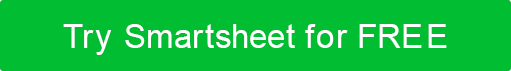 STUDENT NAMESTUDENT NAMESTUDENT NAMEROOM NUMBERROOM NUMBERROOM NUMBERDATES COVEREDDATES COVEREDDATES COVEREDDATES COVEREDINSTRUCTOR'S NAMEINSTRUCTOR'S NAMEINSTRUCTOR'S NAMESUBJECT/GRADESUBJECT/GRADESUBJECT/GRADESUBJECT/GRADESUBJECT/GRADESUBJECT/GRADESUBJECT/GRADESCORING SCORING SCORING 0 - No participation or negative impact0 - No participation or negative impact3- Good contribution 3- Good contribution 1 - Minimal participation or  impact1 - Minimal participation or  impact4 - Great contributions4 - Great contributions2 - Room for improvement2 - Room for improvement5 - Above and beyond expected5 - Above and beyond expectedCLASS ACTIVITY/GOALSCLASS ACTIVITY/GOALSCLASS ACTIVITY/GOALSCLASS ACTIVITY/GOALSCLASS ACTIVITY/GOALSCLASS ACTIVITY/GOALSCLASS ACTIVITY/GOALSCLASS ACTIVITY/GOALSCLASS ACTIVITY/GOALSCLASS ACTIVITY/GOALSCLASS ACTIVITY/GOALSCLASS ACTIVITY/GOALSDESCRIPTIONDESCRIPTIONDESCRIPTIONDATEDATEDATEEVALUATION NOTESEVALUATION NOTESEVALUATION NOTESEVALUATION NOTESSCORESCORETEACHER FEEDBACKTEACHER FEEDBACKTEACHER FEEDBACKTEACHER FEEDBACKTEACHER FEEDBACKTEACHER FEEDBACKTEACHER FEEDBACKTEACHER FEEDBACKSTUDENT SCORESTUDENT SCORETEACHER FEEDBACKTEACHER FEEDBACKTEACHER FEEDBACKTEACHER FEEDBACKTEACHER FEEDBACKTEACHER FEEDBACKTEACHER FEEDBACKTEACHER FEEDBACKPARENT SIGNATUREPARENT SIGNATUREPARENT SIGNATUREPARENT SIGNATUREPARENT SIGNATUREPARENT SIGNATUREPARENT SIGNATUREPARENT SIGNATUREPARENT NAMEPARENT/GUARDIAN SIGNATUREPARENT/GUARDIAN SIGNATUREPARENT/GUARDIAN SIGNATUREPARENT/GUARDIAN SIGNATUREPARENT/GUARDIAN SIGNATUREPARENT/GUARDIAN SIGNATUREPARENT/GUARDIAN SIGNATUREDATEDATEDISCLAIMERAny articles, templates, or information provided by Smartsheet on the website are for reference only. While we strive to keep the information up to date and correct, we make no representations or warranties of any kind, express or implied, about the completeness, accuracy, reliability, suitability, or availability with respect to the website or the information, articles, templates, or related graphics contained on the website. Any reliance you place on such information is therefore strictly at your own risk.